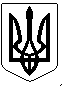                                                       УКРАЇНАПОГРЕБИЩЕНСЬКИЙ МІСЬКИЙ ГОЛОВАВІННИЦЬКОГО РАЙОНУ   ВІННИЦЬКОЇ ОБЛАСТІ                                              РОЗПОРЯДЖЕННЯ09 вересня  2022 року                                                                          №91                                                     Про 33 сесію Погребищенської міської ради  8 скликання            Керуючись статтями 26,42,46,59 Закону України «Про місцеве самоврядування в Україні»,  статтями 21,36,129 регламенту Погребищенської міської ради 8 скликання, затвердженого рішенням №3 1 сесії міської ради 8 скликання від 27 листопада 2020 року:     1.Скликати 33 чергову сесію Погребищенської міської ради 8 скликання 29 вересня 2022 року о 10.00 у великій залі засідань міської ради та затвердити її орієнтовний порядок денний (додається). 2.Засідання  постійних комісій міської ради провести за окремими планами. 3.На пленарне сесійне засідання   запрошуються депутати міської ради, заступники міського голови, представники засобів масової інформації. 4.Це розпорядження оприлюднити згідно з чинним законодавством. 5.Контроль за виконанням цього розпорядження покласти на секретаря міської ради П.Шафранського.     Міський голова                                             Сергій  ВОЛИНСЬКИЙ                                                                                 ЗАТВЕРДЖЕНО                                                                              Розпорядження міського голови	     09 вересня 2022 року №91                                     Орієнтовний порядок денний              33 сесії Погребищенської міської ради 8 скликання                                               29 вересня 2022 року      1.Про внесення змін та затвердження персонального складу виконавчого комітету Погребищенської міської ради 8 скликання у новій редакції.      Доп.Волинський С.О.  -  Погребищенський міський голова.      Співдоп.Никитюк В.О. – голова постійної комісії міської ради з питань регламенту, депутатської діяльності і етики, гласності, адміністративного устрою, забезпечення законності, протидії корупції       2.Про затвердження Положення про відділ освіти Погребищенської міської ради у новій редакції.      Доп.Тимощук А.В. – начальник відділу освіти міської ради.      Співдоп. Гнатюк Т.В. – голова постійної комісії з питань освіти, культури і туризму,  спорту, роботи з молоддю,   охорони здоров’я, соціального захисту населення, роботи з ветеранами.     3.Про звернення депутатів Погребищенської міської ради 8 скликання до Президента України, Верховної Ради України та Кабінету Міністрів України щодо захисту громадян від енергетичного колапсу.     Доп.Никитюк В.О. – голова постійної комісії міської ради з питань регламенту, депутатської діяльності і етики, гласності, адміністративного устрою, забезпечення законності, протидії корупції     4. Про прийом - передачу до комунальної власності Погребищенської  міської територіальної громади окремого індивідуально визначеного майна (кисневі концентратори) із комунальної   власності територіальних громад  сіл, селищ, міст Вінницької області.       Доп.Коріненко В.В. - начальник управління з питань житлово-комунального господарства, побутового, торговельного обслуговування, транспорту і зв’язку, управління комунальною власністю, містобудування та архітектури – головний архітектор Погребищенської міської ради.       Співдоп. Тарасюк  М.О. – голова постійної комісії з питань управління комунальною власністю, роботи промисловості, транспорту і зв’язку, будівництва, комунального господарства, торгівлі, побутового обслуговування населення, комплексного розвитку  та благоустрою населених пунктів.      5.Про надання дозволу на продовження договору оренди комунального майна, яке перебуває на балансі управління ЖКГ Погребищенської міської ради, без проведення аукціону, затвердження його незалежної оцінки та включення об’єкта нерухомого майна до Переліку першого типу.     Доп.Коріненко В.В. - начальник управління з питань житлово-комунального господарства, побутового, торговельного обслуговування, транспорту і зв’язку, управління комунальною власністю, містобудування та архітектури – головний архітектор Погребищенської міської ради.       Співдоп. Тарасюк  М.О. – голова постійної комісії з питань управління комунальною власністю, роботи промисловості, транспорту і зв’язку, будівництва, комунального господарства, торгівлі, побутового обслуговування населення, комплексного розвитку  та благоустрою населених пунктів. Земельні питання. Доп.Мельничук Д.М. – начальник відділу регулювання земельних відносин, охорони навколишнього природного середовища. Співдоп.Лісовий О.Ю. – голова постійної комісії з питань сільськогосподарського виробництва, регулювання земельних відносин, охорони довкілля, раціонального використання надр. 6. Про соціальне партнерство з СФГ "Борислав".7.Про затвердження технічної документації із землеустрою щодо інвентаризації земельних ділянок.8.Про затвердження технічної документації із землеустрою щодо інвентаризації земельних ділянок.9.Про соціальне партнерствоз ТОВ "ПК "Зоря Поділля".10.Про затвердження технічної документації із землеустрою щодо інвентаризації земельних ділянок.11.Про соціальне партнерство з ТОВ "ТАС АГРО ЗАХІД". 12.Про надання в користування на умовах оренди земельних ділянок сільськогосподарського призначення для ведення товарного сільськогосподарського виробництва під час дії воєнного стану.13.Про надання дозволу на розроблення проекту землеустрою щодо відведення земельної ділянки з метою встановлення земельного сервітуту гр.Качур Н.В.14.Про надання дозволу на розроблення проекту землеустрою щодо відведення земельної ділянки з метою встановлення земельного сервітуту гр.Стирті О.В.     Секретар міської ради                                         Петро ШАФРАНСЬКИЙ